　　　　　　魚津市教委プレスリリース　平成31年４月26日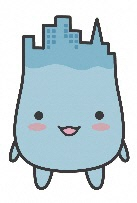 魚津市では、小学校規模適正化推進計画に基づき、学校統合を進めるとともに教育環境の充実に取り組んでいます。空調設備については、平成30年度に文部科学省「ブロック塀・冷房設備対応臨時特例交付金」を活用し、中学校２校、小学校２校、幼稚園１校の整備を行っています。その他の学校については学校統合に合わせて整備が完了しており、今回の交付金事業の整備により、小中学校等の普通教室の空調設備整備率は100％となります。教育用ＩＣＴ機器については、平成29年度から導入を進めており、今年8月末までに市内の全ての小中学校で共通の校内無線ＬＡＮ環境、ＩＣＴ機器が整備されます。　　なお、市内の小中学校の校舎、体育館については、全て耐震化整備が完了しています。◎ブロック塀・冷房設備対応臨時特例交付金(30年度補正予算)を活用したエアコン工事◎教育用ＩＣＴ機器等整備内容　　　各小中学校に　　校内無線ＬＡＮ（アクセスポイント）整備　　　　　　　　　　　タブレットＰＣ　４９台　　電子黒板　４台　　※機器整備に併せて、学習系と校務系端末のネットワーク分離、校務支援システムの導入、セキュリティーの強靱化対策を行っています。◎小中学校施設の耐震化率										（手持ち）清流小学校（Ｈ28.4開校）　平成28年度学校施設環境改善交付金事業　　18,413千円（空調）　　　　　　　　　　　　　　　　　　　　　　4,905千円（教育内容・ＬＥＤ化）　実工事費（交付金対象工事分）　45,592,120円　　　Ｈ29に繰越明許し、平成29年9月完成検査よつば小学校（Ｈ30.4開校）　学校建設に併せて整備H29　普通教室棟、一部特別教室供用開始H30　特別教室供用開始星の杜小学校（Ｈ31.4開校）　学校建設に併せて整備　　　H31　供用開始西部中学校　普通教室　　　Ｈ26年10月整備（Ｈ23年5月新築時にはエアコンなし）東部中学校　普通教室　　　Ｈ27年1月整備（Ｈ25～Ｈ26耐震化工事に合わせて整備）学校名整備内容進捗状況西部中学校特別教室９室5月中旬完了見込み東部中学校特別教室５室3月完了道下小学校普通教室15室、特別教室４室6月上旬完了見込み経田小学校普通教室８室5月下旬完了見込み大町幼稚園普通教室３室3月完了整備年度学　校　名運用開始平成29年度清流小平成29年9月平成30年度西部中、東部中、よつば小平成30年9月令和元年度星の杜小、道下小、経田小令和元年9月予定平成31年４月現在100.0％旧本江小学校校舎の一部が耐震化されておらず、昨年４月時点では96.4％であったが、平成30年６月に解体したことにより、100％の耐震化を達成担当部署：魚津市教育委員会教育総務課（担当者）教育総務課　南塚、米澤TEL　23－1043　FAX　23－1052区　分種　別空調設置状況（整備率）空調設置状況（整備率）空調設置状況（整備率）区　分種　別平成30年９月平成31年３月末令和元年６月末小学校（5校）普通教室44/88（ 50.0％）57/80（ 71.5％）80/80（100.0％）小学校（5校）特別教室等41/91（ 45.1％）46/75（ 61.3％）50/75（ 66.7％）中学校（2校）普通教室35/35（100.0％）35/35（100.0％）35/35（100.0％）中学校（2校）特別教室等39/68（ 57.4％）44/68（ 64.7％）53/68（ 77.9％）幼稚園（1園）普通教室０/３（　0.0％）３/３（100.0％）３/３（100.0％）幼稚園（1園）特別教室等１/１（100.0％）１/１（100.0％）１/１（100.0％）